 Стань обладателем Международной Премии #МЫВМЕСТЕ Премия запущена по поручению Президента РФ для поддержки социальных проектов и инициатив, которые помогают людям и улучшают жизнь. Ваша инициатива может быть связана с помощью животным или незащищенным слоям населения, экологией, туризмом, раскрытием талантов, добровольчеством, наукой и многим другим. Принимаются заявки реализованных или реализующихся проектов на момент проведения конкурсного отбора премии.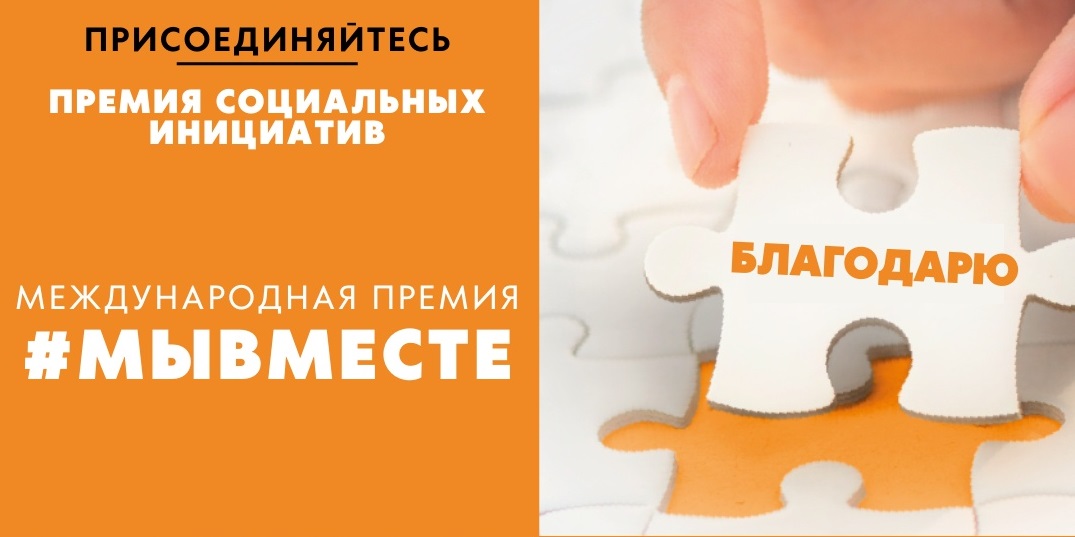 Этапы: 02.03 - 03.06. Заявочная кампания Премии (уже идет)     03.06 - 08.07. Техническая экспертиза заявок       08.07 - 05.08. Региональный этап и экспертная оценка       02.10 - 10.11. Финал           05.12.                Церемония награжденияЗаявить о своем социально значимом проекте могут граждане России старше 14 лет. Участвуйте как волонтер, НКО, медиа-доброволец или бизнес-компания.  Чтобы подать заявку на Международную Премию #МЫВМЕСТЕ-2024, необходимо: зайти на сайт – премия.мывместе.рф. Нажать на кнопку «Подать заявку». Далее зарегистрироваться или авторизоваться через аккаунт платформы ДОБРО.РФ. Подать заявку. Читайте подробнее о номинациях и подавайте заявку на Премию на сайте https://vk.cc/clHukC. Участников ждет: общественное признание; статус «Партнер национальных проектов»; включение и интеграция в сообщество #МЫВМЕСТЕ; путешествие по России; продюсирование и продвижение; программа.Кроме этого для участников Премии разработана специальная образовательная программа от партнеров, направленная на развитие компетенций руководителей и членов команд проектов Премии.